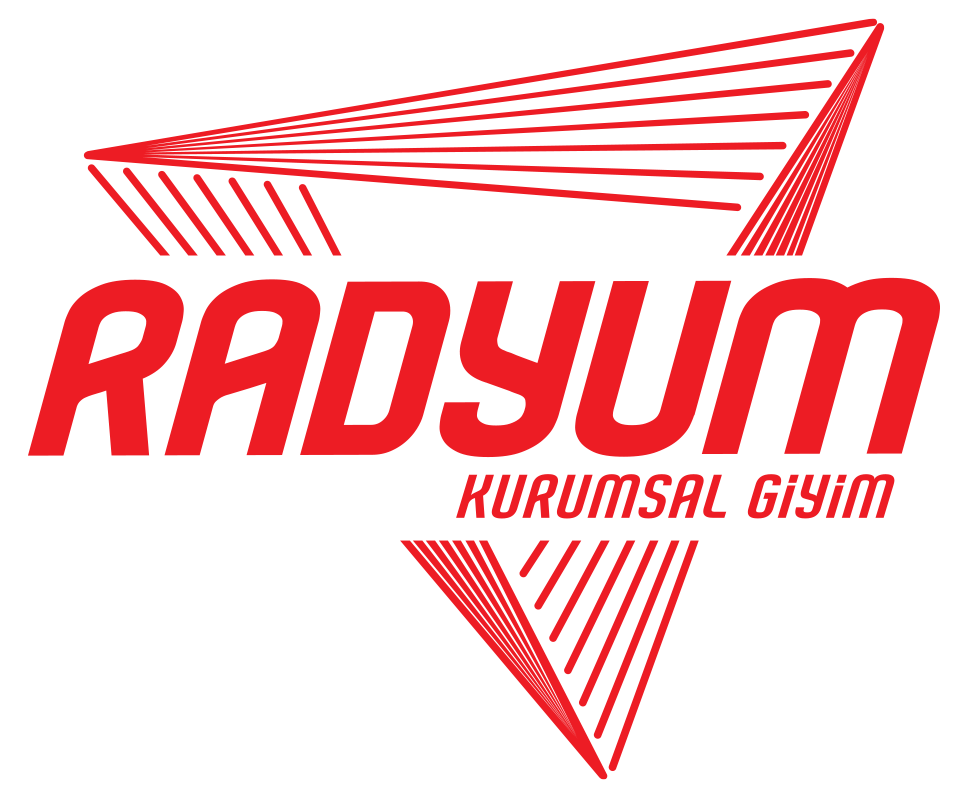 KİŞİSEL VERİLERİN KORUNMASI VE İŞLENMESİ POLİTİKASIRADYUM TEKSTİL MEDİKAL DIŞ TİCARET VE SANAYİ LİMİTED ŞİRKETİKİŞİSEL VERİLERİN KORUNMASI VE İŞLENMESİ POLİTİKASIİÇİNDEKİLER1. GİRİŞ 1.1.Amaç 1.2. Kapsam 1.3. Kısaltmalar ve Tanımlar2. KİŞİSEL VERİLERİN İŞLENMESİNE İLİŞKİN TEMEL İLKELER 	2.1. Hukuka ve Dürüstlük Kuralına Uygun Olma2.2. Kişisel Verilerin Doğru ve Gerektiğinde Güncel Olmasını Sağlama2.3. Belirli, Açık ve Meşru Amaçlarla İşleme2.4. İşlendikleri Amaçla Bağlantılı, Sınırlı ve Ölçülü Olma2.5. İlgili Mevzuatta Öngörülen veya İşlendikleri Amaç için Gerekli Olan Süre     Kadar Muhafaza Etme3. KİŞİSEL VERİLERİN İŞLENMESİ VE KORUNMASINA İLİŞKİN HUKUKİ   YÜKÜMLÜLÜKLER       3.1. Veri Güvenliğinin Sağlanması Yükümlülüğü       3.2. Aydınlatma Yükümlülüğü4. KİŞİSEL VERİLERİN İŞLENME ŞARTLARI5. ÖZEL NİTELİKLİ KİŞİSEL VERİLERİN İŞLENME ŞARTLARI6. İŞLENEN KİŞİSEL VERİLERE İLİŞKİN KATEGORİLER7.KİŞİSEL VERİ İŞLEME AMAÇLARI8. KİŞİSEL VERİLERİ TOPLAMA YÖNTEMLERİ VE HUKUKİ NEDENLERİ9. KİŞİSEL VERİLERİN AKTARILMASI           9.1. Kişisel Verilerin Yurt İçine Aktarımı9.2. Kişisel Verilerin Yurt Dışına Aktarımı9.3. RADYUM Tarafından Kişisel Verilerin Aktarıldığı Üçüncü Kişiler10. KİŞİSEL VERİLERİN SAKLANMASI VE İMHASI11. KİŞİSEL VERİLERİN KORUNMASINA İLİŞKİN ALINAN TEDBİRLER           11.1. Kişisel Verilerin Hukuka Uygun İşlenmesini Sağlamak ve Kişisel Verilere Hukuka Aykırı Erişilmesini Önlemek İçin Alınan İdari Tedbirler           11.2. Kişisel Verilerin Hukuka Uygun İşlenmesini Sağlamak ve Kişisel Verilere Hukuka Aykırı Erişilmesini Önlemek İçin Alınan Teknik Tedbirler        11.3. Kişisel Verilerin Hukuka Aykırı olarak İfşası Durumunda Alınacak Tedbirler12. KİŞİSEL VERİ SAHİPLERİNİN HAKLARI VE BU HAKLARIN KULLANILMASI12.1. Kişisel Veri Sahibinin Hakları           12.2.Mevzuat Gereği Başvuru Hakkı Kapsamı Dışında Kalan   Durumlar12.3. Kişisel Veri Sahibinin Haklarını Kullanması13. KİŞİSEL VERİLERİN KORUNMASI VE İŞLENMESİ POLİTİKASI’NIN YÖNETİMİ 14. POLİTİKANIN YÜRÜRLÜĞÜ VE GÜNCELLENMESİ  1. GİRİŞ1.1.Amaç6698 sayılı Kişisel Verilerin Korunması Kanunu’nda yer alan düzenlemelere uyum kapsamında hazırlanmış bulunan işbu “Kişisel Verilerin Korunması ve İşlenmesi Politikası”nın temel amacı; Radyum Tekstil Medikal Dış Ticaret Ve Sanayi Limited Şirketi tarafından yasal mevzuat çerçevesinde gerçekleştirilen kişisel veri işleme faaliyetinin yürütülmesinde benimsenen ilkelerin belirlenmesi, veri sahiplerinin şeffaf ve doğru şekilde bilgilendirilmesi ve haklarını etkin şekilde kullanabilmelerinin sağlanmasıdır.1.2.KapsamRadyum Tekstil Medikal Dış Ticaret Ve Sanayi Limited Şirketi çalışanları, çalışan adayları, hizmet sağlayıcıları, tedarikçileri, müşterileri, ziyaretçiler, internet sitemizi ziyaret eden kullanıcılar ve diğer üçüncü kişilere ait  tamamen veya kısmen otomatik olan ya da herhangi bir veri kayıt sisteminin parçası olmak kaydıyla otomatik olmayan yollarla işlenen tüm kişisel veriler bu Politika kapsamında olup Radyum Tekstil Medikal Dış Ticaret Ve Sanayi Limited Şirketi’nin sahip olduğu ya da Radyum Tekstil Medikal Dış Ticaret Ve Sanayi Limited Şirketi tarafından yönetilen kişisel verilerin işlendiği tüm kayıt ortamları ve kişisel veri işlenmesine yönelik tüm faaliyetlerde bu Politika uygulanır.1.3. Kısaltmalar ve Tanımlar2. KİŞİSEL VERİLERİN İŞLENMESİNE İLİŞKİN TEMEL İLKELERRADYUM tarafından kişisel verilerin işlenmesinde aşağıda yer alan genel ilkelere bağlı kalınmaktadır.2.1. Hukuka ve Dürüstlük Kuralına Uygun OlmaRADYUM tarafından kişisel veriler ilgili kişilerin temel hak ve özgürlüklerine zarar gelmeyecek şekilde, T.C. Anayasası ve kişisel verilerin korunması mevzuatı çerçevesinde hukuka ve dürüstlük kuralına uygun olarak; şeffaf bir şekilde ve aydınlatma yükümlülüklerine uyularak işlenmektedir. 2.2. Kişisel Verilerin Doğru ve Gerektiğinde Güncel Olmasını Sağlamaİşlenen kişisel verilerin işlendiği süre boyunca doğru ve güncel olması için RADYUM gerekli önlemleri almakta; aktif özen yükümlülüğü çerçevesinde ilgili kişinin bilgilerinin doğru ve güncel olmasını temin edecek kanalları açık tutmaktadır.2.3. Belirli, Açık ve Meşru Amaçlarla İşlemeRADYUM, kişisel verilerin meşru işlenme amaçlarını kesin ve açıkça ortaya koymakta ve kişisel verileri belirlenen Şirket faaliyetleriyle bağlantılı amaçlar kapsamında işlemektedir. 
2.4. İşlendikleri Amaçla Bağlantılı, Sınırlı ve Ölçülü OlmaRADYUM, kişisel verileri yalnızca Şirket faaliyetlerinin gerektirdiği nitelikte ve ölçüde toplamakta olup belirlenen amaçlarla bağlantılı, sınırlı ve ölçülü olarak işlemektedir. Bu kapsamda, kişisel veri işleme amacı, kişisel veri işleme faaliyetine başlanmadan önce belirlenmekte, ileride kullanılabileceği varsayımı ile veri işleme faaliyeti yürütülmemektedir.2.5. İlgili Mevzuatta Öngörülen veya İşlendikleri Amaç için Gerekli Olan Süre Kadar Muhafaza EtmeRADYUM, kişisel verileri ilgili yasal mevzuatta öngörülen süre kadar; böyle bir süre bulunmaması halinde ise işlendikleri amaç için gerekli olan süre kadar muhafaza etmektedir. Bir verinin daha fazla saklanması için geçerli bir sebep bulunmaması; mevzuatta öngörülen saklama süresinin sona ermesi veya işleme amacının ortadan kalkması durumunda söz konusu kişisel veriler periyodik imha sürelerine veya veri sahibi başvurusuna uygun olarak silinir, yok edilir veya anonim hale getirilir. İleride kullanılma ihtimaline dayanılarak kişisel veriler saklanmamaktadır.
Kişisel verilerin saklanması ve imhasına ilişkin prosedürler RADYUM Kişisel Veri Saklama ve İmha Politikası’nda ayrıntılı olarak düzenlenmektedir.3. KİŞİSEL VERİLERİN İŞLENMESİ VE KORUNMASINA İLİŞKİN HUKUKİ YÜKÜMLÜLÜKLER3.1. Veri Güvenliğinin Sağlanması YükümlülüğüRADYUM, veri sorumlusu sıfatıyla toplamış olduğu kişisel verilerin hukuka aykırı olarak işlenmesini, açıklanmasını, erişilmesini önlemek ve bunların hukuka uygun olarak saklanmasını sağlamak için mevzuatta belirlenmiş bulunan idari ve teknik tedbirleri almakta, gerekli denetim mekanizmalarını oluşturmaktadır. Veri güvenliğine ilişkin yükümlülükler ve alınan tedbirler işbu Politika’nın 11. bölümünde detaylandırılmaktadır.3.2. Aydınlatma YükümlülüğüRADYUM, KVKK 10. maddesine ve ilgili mevzuata uygun biçimde kişisel veri sahiplerinin bilgilendirilmesini sağlamak için gerekli süreçleri yürütmekte ve veri sahiplerine sunulan aydınlatma metinlerinde aşağıda sıralanan bilgiler çerçevesinde onları aydınlatma yükümlülüğünü yerine getirmektedir;Veri sorumlusunun kimliği,Veri sahiplerinin kişisel verilerinin hangi amaçla işleneceği,İşlenen kişisel verilerin kimlere ve hangi amaçla aktarılabileceği,Kişisel veri toplamanın yöntemi ve hukuki sebebi,İlgili Kişinin sahip olduğu haklar4. KİŞİSEL VERİLERİN İŞLENME ŞARTLARIRADYUM tarafından ilgili kişinin açık rızasının temin edilmesi dışında kişisel veri işleme faaliyetinin dayanağı KVKK madde 5’te belirtilen şartlardan en az biri olabileceği gibi birden fazla şart da veri işleme faaliyetin dayanağını oluşturabilir. Buna göre yasal düzenleme çerçevesinde kişisel verilerin işlenme şartları; İlgili kişinin açık rızasının varlığı; RADYUM, yasal mevzuatta belirtilen işleme şartlarından herhangi birinin bulunmaması halinde, aydınlatma yükümlülüğünü yerine getirerek ilgili kişinin açık rızasını yazılı/basılı veya elektronik ortamlarda yer alan açık rıza metinleriyle almak suretiyle kişisel veri işleme faaliyetinde bulunmaktadır. Kişisel veri sahibinin açık rızası belirli bir konuya ilişkin, bilgilendirilmeye dayalı olarak ve özgür iradeyle açıklanmalıdır.Kişisel veri sahibinin açık rızasına gerek kalmaksızın kişisel verilerinin işlenebileceği durumlar; 5. ÖZEL NİTELİKLİ KİŞİSEL VERİLERİN İŞLENME ŞARTLARIRADYUM tarafından özel nitelikli kişisel veriler, KVKK 6.maddesi ile mevzuata uygun olarak ve Kişisel Verileri Koruma Kurulu’nun belirlediği idari ve teknik tedbirler alınarak ve ilgili kişinin açık rızasının varlığı halinde veya mevzuatın zorunlu kıldığı hallerde işlenebilecektir. Sağlık ve cinsel hayat dışındaki özel nitelikli kişisel veriler, kanunlarda açıkça öngörülmesi halinde veri sahibinin açık rızası aranmaksızın işlenebilecektir.Özel nitelikli kişisel verilere ilişkin olarak RADYUM tarafından ayrıca “Özel Nitelikli Kişisel Verilerin İşlenmesi ve Korunması Politikası” oluşturulmuştur. 6. İŞLENEN KİŞİSEL VERİLERE İLİŞKİN KATEGORİLERRADYUM nezdinde, KVKK 5. ve 6. Maddesinde belirtilen kişisel veri işleme şartlarından en az birinin varlığı halinde, aydınlatmaya dayalı olarak ve kişisel veri işleme amaçlarımız doğrultusunda işlenen kişisel veri kategorileri, açıklama ve içerikleri ile veri sahipleri;7. KİŞİSEL VERİ İŞLEME AMAÇLARIRADYUM olarak kişisel verileri genel olarak ve fakat bunlarla sınırlı olmamak üzere aşağıda sayılan ve benzer ana amaçlarla işlenmektedir:Acil Durum Yönetimi Süreçlerinin Planlanması Ve İcra Edilmesi,Bilgi Güvenliği Süreçlerinin Yürütülmesi,Bilgi Ve Bilişim Güvenliğinin Sağlanması,Çalışan Adayı Yerleştirme Süreçlerinin Yürütülmesi,Çalışan Adaylarının Başvuru Süreçlerinin Yürütülmesi,Çalışan Memnuniyeti Ve Bağlılığı Süreçlerinin Yürütülmesi,Çalışanlar İçin İş Akdi Ve Mevzuattan Kaynaklı Yükümlülüklerin Yerine Getirilmesi,Çalışanlar İçin Yan Haklar Ve Menfaatleri Süreçlerinin Yürütülmesi,Denetim / Etik Faaliyetlerinin Yürütülmesi,Depo Yönetiminin Sağlanması,Düzenleyici Ve Denetleyici Kurumlarla, Resmi Mercilerin Denetimleri Doğrultusunda Gerekli Bilgilerin Verilmesi.Eğitim Faaliyetlerinin Yürütülmesi,Erişim Yetkilerinin Yürütülmesi,Etkinlik Organizasyon Ve Yönetimine İlişkin Süreçlerin Yürütülmesi,Etkinlik Ve Faaliyet Katılımcı Kayıtlarının Oluşturulması Ve Yönetimi,Faaliyetlerin Mevzuata Uygun Yürütülmesi,Finans Ve Muhasebe İşlerinin Yürütülmesi,Firma / Ürün / Hizmetlere Bağlılık Süreçlerinin YürütülmesiFiziksel Mekan Güvenliğinin TeminiGörevlendirme Süreçlerinin Yürütülmesi,Her Türlü Talep Ve Şikâyet Süreçlerinin Yönetilmesi,Hukuki Yükümlülüklerin Yerine Getirilmesi,İç Denetim Faaliyetlerinin Yürütülmesi,İstatistiksel Çalışmalar Yapılması,İş Faaliyetlerinin Yürütülmesi / Denetimi,İş Sağlığı / Güvenliği Faaliyetlerinin Yürütülmesi,İş Süreçlerinin İyileştirilmesine Yönelik Önerilerin Alınması Ve Değerlendirilmesi,İş Sürekliliğinin Sağlanması Faaliyetlerinin Yürütülmesi,Kalite Standartlarının Sağlanması,Kurumsal İletişim Faaliyetlerinin Planlanması Ve Yürütülmesi,Lojistik Faaliyetlerinin Yürütülmesi,Mal / Hizmet Satın Alım Süreçlerinin Yürütülmesi,Mal / Hizmet Satış Sonrası Destek Hizmetlerinin Yürütülmesi,Mal / Hizmet Satış Süreçlerinin Yürütülmesi,Mal / Hizmet Üretim ve Operasyon Süreçlerinin Yürütülmesi,Mevzuata Aykırı Ve Yetkisiz İşlemlerin İzlenmesi Ve Engellenmesi,Müşteri İlişkileri Yönetimi Süreçlerinin Yürütülmesi,Mal Kaynaklarının Güvenliğinin Temini,Müşteri İlişkileri Yönetimi Süreçlerinin YürütülmesiMüşteri Memnuniyetine Yönelik Aktivitelerin Yürütülmesi,Müşteri Nezdindeki Güvenilirliğin Arttırılması,Organizasyon ve Etkinlik YönetimiPazarlama Analiz Çalışmalarının Yürütülmesi,Performans Değerlendirme Süreçlerinin Yürütülmesi,Reklam / Kampanya / Promosyon Süreçlerinin Yürütülmesi,Risk Yönetimi Süreçlerinin Yürütülmesi,Saklama Ve Arşiv Faaliyetlerinin Yürütülmesi,Satış Faturalarının Düzenlenmesi,Sosyal Sorumluluk Ve Sivil Toplum Aktivitelerinin Yürütülmesi,Sözleşme Süreçlerinin Ve/Veya Hukuk İşlerinin Takibi ve Yürütülmesi,Stratejik Planlama Faaliyetlerinin Yürütülmesi,Şirket Binasına Giriş ve Çıkışların Kontrol Altında Tutulması ve İzinsiz Girişlerin EngellenmesiŞirket Faaliyetlerinin Planlanması Ve Yönetilmesi,Şirket İle İş İlişkisinde Bulunan Gerçek Ve Tüzel Kişilerle İrtibat Sağlanması,Şirket İnsan Kaynakları Politikaları Ve Süreçlerinin Planlanması Ve İcra Edilmesi,Şirket Tarafından Sunulan Ürün ve Hizmetlere İlişkin Süreçlerin Yürütülmesi,Taşınır Mal ve Kaynakların Güvenliğinin Temini,Tedarik Zinciri Yönetim Süreçlerinin Yürütülmesi,Tedarikçi İlişkiler Yönetim Süreçlerinin Yürütülmesi,Ücret Politikasının Yürütülmesi,Ürün Politikasının Yürütülmesi,Ürün / Hizmetlerin Pazarlama Süreçlerinin Yürütülmesi,Yetkili Kişi / Kurum / Kuruluşlara Bilgi Veirlmesi,Yasal Mevzuat Hükümleri Çerçevesindeki Hukuki Yükümlülüklerin Yerine Getirilmesi,RADYUM olarak kişisel verileri işleme amaçlarına; ilgili Aydınlatma Metinlerinde ayrıntılı olarak yer verilmekte olup; bu aydınlatma metinlerinde belirtilen veri işleme faaliyetlerinin KVKK 5. ve 6. Maddelerinde yer alan hukuka uygunluk şartlarından birini karşılamaması durumunda ilgili kişinin açık rızası alınmaktadır.8. KİŞİSEL VERİLERİ TOPLAMA YÖNTEMLERİ VE HUKUKİ NEDENLERİKişisel veriler; basılı ve elektronik formlar, sözleşmeler, bilgi sistemleri ve elektronik cihazlar, çevrimiçi platformlar ve bunlar tarafından yaratılan çerezler, üçüncü taraflarca yaratılan takip çerezleri ve ilgili kişi tarafından teslim ve beyan edilen diğer belgeler vasıtasıyla toplanmaktadır.Bu kapsamda söz konusu verilerin toplanmasının temel nedeni ilgili mevzuatlar olup; Şirketimizin çeşitli faaliyetleri kapsamında KVKK’nın 5/2(c) maddesi gereği bir sözleşmenin kurulması veya ifasıyla doğrudan doğruya ilgili olması kaydıyla, sözleşmenin taraflarına ait kişisel verilerin işlenmesinin gerekli olması,  KVKK’nın 5/2(ç) maddesi gereği veri sorumlusu olan Şirketimizin hukuki yükümlülüklerini yerine getirebilmesi için zorunlu olması; Şirket faaliyetlerinin yürütülmesi amacıyla KVKK’nın 5/2(e) maddesi gereği hakkın tesisi, kullanılması veya korunması için veri işlemenin zorunlu olması ve ayrıca KVKK’nın 5/2(f) maddesi gereği yukarıda sayılan veri sahiplerinin temel hak ve özgürlüklerine zarar vermemek kaydıyla, Şirketimizin meşru menfaatleri için veri işlenmesinin zorunlu olması hukuki nedenleri kapsamında anılan kişisel veriler toplanmakta ve işlenmektedir.9. KİŞİSEL VERİLERİN AKTARILMASI9.1. Kişisel Verilerin Yurt İçine AktarımıRADYUM olarak, kişisel verilerin aktarılması konusunda KVKK’da öngörülen düzenlemelere ve KVK Kurulu tarafından alınan kararlara uygun hareket edilmektedir.Mevzuatta yer alan hukuka uygunluk nedenleri saklı kalmak kaydıyla, kişisel veriler ve özel nitelikli veriler ilgili kişinin açık rızası olmadan üçüncü kişilere aktarılmaz.KVKK ve yasal mevzuatın öngördüğü istisnai hallerde ilgili kişinin açık rızasına gerek kalmaksızın kişisel veriler mevzuatta öngörülen şekilde ve sınırlarla bağlı olarak yetkili kılınan idari/adli kurum veya kuruluşlar ile özel hukuk kişilerine aktarılabilir.9.2. Kişisel Verilerin Yurt Dışına AktarımıKişisel veriler kural olarak ilgili kişinin açık rızası olmaksızın yurtdışına aktarılamaz. Ancak, işbu Politika’da yer alan hukuka uygunluk nedenlerinden birisinin varlığı ve yurtdışında bulunan üçüncü kişilerin:-        KVK Kurulu’nun ilan ettiği güvenli kabul edilen ülkelerden birinde yerleşik olması veya-        Yeterli korumanın olmadığı ülkelerden birinde yerleşik olması halinde RADYUM ve söz konusu yabancı ülkedeki veri sorumlusunun yeterli bir korumayı yazılı olarak taahhüt etmeleri ve KVK Kurulu’nun izninin bulunmasıkoşuluyla kişisel veriler açık rıza olmaksızın yurtdışına aktarılabilecektir.9.3. RADYUM Tarafından Kişisel Verilerin Aktarıldığı Üçüncü KişilerKişisel veriler işbu Politika’da belirtilen kurallar kapsamında yurt içinde aşağıda listelenen kişi kategorilerine aktarılabilir:RADYUM yetkilileri,RADYUM tedarikçileri,Hukuken yetkili kamu kurum ve kuruluşları,Hukuken yetkili özel hukuk kişileri,10. KİŞİSEL VERİLERİN SAKLANMASI VE İMHASIŞirketimiz, kişisel verileri işlendikleri amaç için gerekli olan süre ve ilgili yasal mevzuatta öngörülen süre kadar muhafaza etmektedir. Kanunlarda ve sair mevzuatta öngörülen bir saklama süresi bulunmuyorsa, kişisel veriler Şirketimizin Kişisel Veri Saklama ve İmha Politikası’na uygun olarak, o kişisel veriyi işleme amacının gerçekleşmesi için gereken süre kadar saklanmakta, daha sonra periyodik imha süreleri çerçevesinde silinmekte, yok edilmekte veya anonim hale getirilmektedir.11. KİŞİSEL VERİLERİN KORUNMASINA İLİŞKİN ALINAN TEDBİRLERRADYUM tarafından, KVKK 12. maddesine uygun olarak, işlemekte olduğu kişisel verilerin hukuka aykırı olarak işlenmesini ve erişilmesi önlemek; verilerin muhafazasını sağlamak ve zarar görmesini önlemek için olanaklar dahilinde uygun ve makul teknik ve idari tedbirleri alınmakta olup; ortaya çıkacak gereklilikler kapsamında yeni idari ve teknik tedbirler de alınması sağlanacaktır.Kişisel verilerin, işlenme ilkelerine uygun olarak işlenmesinin temin edilmesi kapsamında aşağıda sayılan teknik ve idari tedbirleri alınmakta; gerekli denetimler yapılmakta veya yaptırılmaktadır.11.1. Kişisel Verilerin Hukuka Uygun İşlenmesini Sağlamak ve Kişisel Verilere Hukuka Aykırı Erişilmesini Önlemek için Alınan İdari Tedbirler
Çalışanlar için kişisel verilerin korunması hakkında eğitim çalışması yapılarak farkındalık kazanmalarının sağlanması,Gizlilik taahhütnamelerinin alınması,Kişisel veri işleme faaliyetlerinin iş birimi bazında takibinin yapılması,Kişisel veri işlemeye başlamadan önce Şirketimiz tarafından, ilgili kişileri aydınlatma yükümlülüğünün yerine getirilmesi ve gerektiğinde açık rızalarının alınması,Kişisel Verileri Koruma Komitesinin oluşturulması,Kişisel Verilere erişim yetkisi bulunanlar başta olmak üzere tüm çalışanların kişisel verilerin korunması konusundaki görev ve sorumlulukları ile ilgili olarak bilgilendirilmesi için gerekli aksiyonların alınması,Kişisel verilerin aktarıma konu olduğu durumlarda, kişisel verilerin aktarıldığı kişiler ile akdedilmiş olan sözleşmelere, kişisel verilerin aktarıldığı tarafın veri güvenliğini sağlamaya yönelik yükümlülükleri yerine getireceğine ilişkin kayıtların eklenmesi,KVKK yükümlülüklerine uyumun periyodik olarak denetlenmesiÖzel Nitelikli Kişisel Verilere erişimin daha katı önlemlere tabi tutulması ve veri güvenliğine yönelik prosedürlerin belirlenmesi,Şirket faaliyet süreçlerinin KVKK ve ilgili ikincil düzenlemelere uyumlu hale getirilmesi için gereken uygulamaların tespit edilerek iç politikalarla düzenlenmesi ve periyodik olarak gözden geçirilerek gerektiğinde güncellenmesi,Tüm üçüncü taraf ve çalışanlarla yapılan sözleşmelere kişisel verilerin korunmasına ilişkin hükümlerin eklenmesi veya ek sözleşmeler yapılması, Veri envanteri ile veri işleme şartlarının hangi durumlarda gerçekleştiğinin tespiti,Veri işleyen hizmet sağlayıcılarının, veri güvenliği konusunda farkındalığının sağlanması,Veri minimizasyonunun sağlanması,Veri saklama sürelerinin tespit edilmesi11.2. Kişisel Verilerin Hukuka Uygun İşlenmesini Sağlamak ve Kişisel Verilere Hukuka Aykırı Erişilmesini Önlemek İçin Alınan Teknik TedbirlerAğ güvenliğinin ve uygulama güvenliği sağlanması,Bilgi teknolojileri sistemleri tedarik, geliştirme ve bakımı kapsamındaki güvenlik önlemleri alınması,Bulutta depolanan kişisel verilerin güvenliği sağlanmasıÇalışanlar için yetki matrisi oluşturulması,Erişim log kayıtlarının kullanıcı müdahalesi olmayacak şekilde düzenli olarak tutulması,Gerektiğinde veri maskeleme önlemi uygulanması,Görev değişikliği olan ya da işten ayrılan çalışanların erişim yetkilerinin kaldırılması,Güncel anti-virüs sistemleri kullanılması,Güvenlik duvarları kullanılması,Kişisel veri içeren fiziksel ortamların dış risklere (yangın, sel vb.) karşı güvenliğinin sağlanması,Kişisel verilere erişimlerin kayıt altına alınmasıKişisel verilerin korunmasına ilişkin olarak, teknolojinin imkân verdiği ölçüde ve makul teknik önlemler alınması, güncellenmesi ve iyileştirilmesi.Kişisel verilerin yedeklenmesi ve yedeklenen kişisel verilerin güvenliğinin de sağlanması,Log kayıtları kullanıcı müdahalesi olmayacak şekilde tutulmasıMevcut risk ve tehditler belirlenmesi,RADYUM internet sitesinde, ilgili kişilerin kişisel verileri ile ilgili başvurularının alınması amacıyla gerekli yönlendirmelerin yapılması,Saldırı tespit ve önleme sistemleri kullanılması,Sistem güvenliğine yönelik süreçlerin geliştirilmesiŞifreleme yapılması,11.3. Kişisel Verilerin Hukuka Aykırı olarak İfşası Durumunda Alınacak TedbirlerRADYUM tarafından yürütülen kişisel veri işleme faaliyeti kapsamında, kişisel verilerin hukuka aykırı olarak ifşasının engellenmesine yönelik, idari ve teknik tedbirler alınmakta olup; alınan tüm tedbirlere rağmen hukuka aykırı bir ifşanın gerçekleşmesi halinde, bu durum vakit kaybedilmeksizin Kurul’a ve ilgili veri sahiplerine bildirilecektir.12. KİŞİSEL VERİ SAHİPLERİNİN HAKLARI VE BU HAKLARIN KULLANILMASI12.1. Kişisel Veri Sahibinin HaklarıKişisel veri sahipleri KVKK madde 11 uyarınca kişisel verilerine ilişkin olarak aşağıda yer alan haklara sahiptirler;RADYUM tarafından kişisel verilerinin işlenip işlenmediğini öğrenme,Kişisel verileri işlenmişse buna ilişkin bilgi talep etme,Kişisel verilerinin işlenme amacını ve bunların amacına uygun kullanılıp kullanılmadığını öğrenme,Yurt içinde veya yurt dışında kişisel verilerinin aktarıldığı üçüncü kişileri bilme,Kişisel verilerinin eksik veya yanlış işlenmiş olması hâlinde bunların düzeltilmesini isteme ve bu kapsamda yapılan işlemlerin kişisel verilerinin aktarıldığı üçüncü kişilere bildirilmesini isteme,KVKK ve ilgili diğer kanun hükümlerine uygun olarak işlenmiş olmasına rağmen, işlenmesini gerektiren sebeplerin ortadan kalkması hâlinde kişisel verilerinin silinmesini veya yok edilmesini isteme ve bu kapsamda yapılan işlemlerin kişisel verilerinin aktarıldığı üçüncü kişilere bildirilmesini isteme,RADYUM tarafından işlenen verilerinin münhasıran otomatik sistemler vasıtasıyla analiz edilmesi suretiyle kendisi aleyhine bir sonucun ortaya çıkmasına itiraz etme,Kişisel verilerinin kanuna aykırı olarak işlenmesi sebebiyle zarara uğraması hâlinde zararın giderilmesini talep etme.12.2. Mevzuat Gereği Başvuru Hakkı Kapsamı Dışında Kalan DurumlarKVK Kanunu’nun 28. maddesi uyarınca, aşağıdaki haller KVK Kanun’u kapsamı dışında tutulduğundan kişisel veri sahiplerinin başvuru haklarını ileri sürmeleri mümkün olmayacaktır:• Kişisel verilerinin resmi istatistik ile anonim hâle getirilmek suretiyle araştırma, planlama ve istatistik gibi amaçlarla işlenmesi.• Kişisel verilerinin millî savunmayı, millî güvenliği, kamu güvenliğini, kamu düzenini, ekonomik güvenliği, özel hayatın gizliliğini veya kişilik haklarını ihlal etmemek ya da suç teşkil etmemek kaydıyla, sanat, tarih, edebiyat veya bilimsel amaçlarla ya da ifade özgürlüğü kapsamında işlenmesi.• Kişisel verilerinin millî savunmayı, millî güvenliği, kamu güvenliğini, kamu düzenini veya ekonomik güvenliği sağlamaya yönelik olarak kanunla görev ve yetki verilmiş kamu kurum ve kuruluşları tarafından yürütülen önleyici, koruyucu ve istihbari faaliyetler kapsamında işlenmesi.• Kişisel verilerinin soruşturma, kovuşturma, yargılama veya infaz işlemlerine ilişkin olarak yargı makamları veya infaz mercileri tarafından işlenmesi.KVK Kanunu’nun 28. maddesinin 2. fıkrası uyarınca, zararın giderilmesini talep etme hakkı hariç olmak üzere, aşağıdaki durumlarda da hakların ileri sürülebilmesi mümkün değildir:• Kişisel veri işlemenin suç işlenmesinin önlenmesi veya suç soruşturması için gerekli olması,• İlgili kişinin kendisi tarafından alenileştirilmiş kişisel verilerin işlenmesi,• Kişisel veri işlemenin kanunun verdiği yetkiye dayanılarak görevli ve yetkili kamu kurum ve kuruluşları ile kamu kurumu niteliğindeki meslek kuruluşlarınca, denetleme veya düzenleme görevlerinin yürütülmesi ile disiplin soruşturması veya kovuşturma için gerekli olması,• Kişisel veri işlemenin bütçe, vergi ve mali konulara ilişkin olarak Devletin ekonomik ve mali çıkarlarının korunması için gerekli olması.12.3. Kişisel Veri Sahibinin Haklarını KullanmasıKişisel veri sahipleri, Kişisel Verileri Koruma Kurulu’nun belirlediği diğer yöntemler saklı kalmak üzere, kişisel verilerine ilişkin hak taleplerini, kimliklerini doğrulayıcı belgelerle (nüfus cüzdanı kopyası vb.) Birlik Mah. 428. Cad. No:4 Çankaya/Ankara” adresine noter vasıtasıyla ya da elden iletebileceklerdir. Veri sahipleri, “Veri Sahibi Başvuru Formu”na Şirketimizin “www.radyum.com.tr ” adresli internet sitesinden ulaşabilirler.Başvuru sırasında veya başvuru değerlendirilirken ek bilgi ve belge talep edilmesi söz konusu olabilir.Kişisel veri sahibinin, Politikanın 12.1. maddesinde yer alan haklara ilişkin talebini usule uygun olarak iletmesi durumunda, RADYUM talebin niteliğine göre en kısa sürede ve en geç 30 (otuz) gün içinde ilgili talebi ücretsiz olarak sonuçlandıracaktır. Ancak, işlemin ayrıca bir maliyet gerektirmesi halinde, Kurul tarafından belirlenen tarife uyarınca ücret alınabilecektir.Şirketimiz, Başvuru Sahibi ’ne yazılı olarak veya elektronik ortamda vereceği cevapla başvuruyu kabul edebileceği gibi; kişisel veri sahibinin başvurusu aşağıda belirtilen durumlarda gerekçesi açıklanarak reddedilebilecektir:Diğer kişilerin hak ve özgürlüklerini engellemesiOrantısız çaba gerektirmesiBaşvurunun haklı bir nedene dayanmamasıBaşvurunun ilgili mevzuata aykırı bir istek içermesiBaşvuru usulüne uyulmamasıBilginin kamuya açık bir bilgi olmasıBaşkalarının gizliliğini tehlikeye atmasıKVKK uyarınca kapsam dışında kalan hallerden birinin mevcut olması13. KİŞİSEL VERİLERİN KORUNMASI VE İŞLENMESİ POLİTİKASI’NIN YÖNETİMİİşbu “Kişisel Verilerin Korunması ve İşlenmesi Politikası” ve buna bağlı diğer politikalar süreçlerini yönetmek, kişisel verilerin korunması mevzuatına uygunluğun korunması ve sürdürülmesi için gerekli koordinasyonu sağlamak üzere RADYUM bünyesinde Şirket Yönetim Kurulu kararı ile 3 kişiden oluşacak “Kişisel Verileri Koruma Komitesi” görevlendirilecektir. Komitenin görevleri aşağıdaki gibidir:Kişisel verilerinin korunması ve işlenmesine ilişkin politikaların uygulanması ve denetimi için Şirket içi görevlendirmeler yapmak ve koordinasyonu sağlamak,Kişisel veri işleme envanterinin güncel tutulmasının ve veri sorumluları siciline gerekli bildirimlerin gerçekleştirilmesini sağlamak,Gerektiğinde kişisel verilerin korunması ve işlenmesi ile ilgili temel politikalara ilişkin değişiklikleri hazırlamak ve Yönetim Kurulu’nun onayına sunmak,KVKK ve ilgili mevzuata uyumun sağlanması için yapılması gereken hususları tespit etmek ve Müdürler Kurulu’nun onayına sunmak, uygulanmasını gözetmek ve koordinasyonunu sağlamak,Kişisel verilerin korunması ve işlenmesi konusunda Şirket içerisinde ve Şirketin iş birliği içerisinde olduğu taraflar nezdinde farkındalığı arttırmak,Şirket’in kişisel veri işleme faaliyetlerinde oluşabilecek risklerin tespit edilerek gerekli önlemlerin alınmasının sağlanması, iyileştirme önerilerini Yönetim Kurulu’na sunmak,Kişisel verilerin korunması ve politikaların uygulanması konusunda eğitimlerin verilmesinin sağlamak,Kişisel veri sahiplerinin başvuru süreçlerini takip etmek, bu başvurulara süresi içinde cevap verilmesi, karara bağlanması konusundaki işlemlerin gerçekleştirilmesini sağlamak,Kişisel verilerin korunması mevzuatının takip edilmesi, bu gelişmelere ve düzenlemelere uygun olarak Şirket operasyonlarında yapılması gerekenler ve değişen mevzuat nedeniyle doğabilecek risklerinin yönetilmesi konusunda Yönetim Kurulu’na bilgi vermek, KVK Kurumu ve Kurul ile olan ilişkileri yürütmek,Şirket Yönetim Kurulu’nun kişisel verilerin korunması konusunda vereceği diğer görevleri icra etmek.14. POLİTİKANIN YÜRÜRLÜĞÜ VE GÜNCELLENMESİ  RADYUM Yönetim Kurulu tarafından onaylandığı andan itibaren yürürlüğe giren işbu Politika herhangi bir bildirimde bulunulmaksızın, yılda en az bir kez gözden geçirilir ve ihtiyaç halinde gerekli olan bölümler güncellenir.RADYUM (Şirket) :  Radyum Tekstil Medikal Dış Ticaret Ve Sanayi Limited ŞirketiAçık rıza     :  Belirli bir konuya ilişkin, bilgilendirilmeye ve özgür iradeye dayanan, tereddüde yer bırakmayacak açıklıkta, sadece o işlemle sınırlı olarak verilen onayAlenileştirme : Kişisel verilerinin ilgili kişinin kendisi tarafından herhangi bir şekilde kamuoyuna açıklanmış olmasıdır.Anonim hale getirme: Kişisel verilerin, başka verilerle eşleştirilerek dahi hiçbir surette kimliği belirli veya belirlenebilir bir gerçek kişiyle ilişkilendirilemeyecek hale getirilmesi.Aydınlatma Yükümlülüğü: Veri sorumlusunun, kişisel verilerini işlediği kişilere, bu verilerinin kim tarafından, hangi amaçlarla ve hangi hukuki gerekçelere dayanarak işlenebileceği, kimlere hangi amaçlarla aktarılabileceği hususunda bilgi vermesi yükümlülüğüdür.Çalışan: RADYUM personeliÇalışan adayı: RADYUM’a iş başvurusunda bulunmuş olan kişilerİlgili Kişi (Kişisel Veri Sahibi) : Kişisel verisi işlenen gerçek kişiler	İmha : Kişisel verilerin silinmesi, yok edilmesi veya anonim hale getirilmesini ifade eder.Kişisel veri: Kimliği belirli veya belirlenebilir gerçek kişiye ilişkin her türlü bilgİÖzel nitelikli kişisel veri: Kişilerin, ırkı, etnik kökeni, siyasi düşüncesi, felsefi inancı, dini, mezhebi veya diğer inançları, kılık ve kıyafeti, Şirket, vakıf ya da sendika üyeliği, sağlığı, cinsel hayatı, ceza mahkumiyeti ve güvenlik tedbirleriyle ilgili verileri ile biyometrik ve genetik verilerKişisel verilerin işlenmesi: Kişisel verilerin tamamen veya kısmen otomatik olan ya da herhangi bir veri kayıt sisteminin parçası olmak kaydıyla otomatik olmayan yollarla elde edilmesi, kaydedilmesi, depolanması, saklanması, değiştirilmesi, yeniden düzenlenmesi, açıklanması, aktarılması, devralınması, elde edilebilir hale getirilmesi, sınıflandırılması ya da kullanılmasının engellenmesi gibi veriler üzerinde gerçekleştirilen her türlü işlemKurul: Kişisel Verileri Koruma KuruluKVKK: 7 Nisan 2016 tarihli ve 29677 sayılı Resmî Gazetede yayımlanan Kişisel Verilerin Korunması KanunuKişisel Verileri Koruma (KVK) Komitesi: “Kişisel Verilerin Korunması ve İşlenmesi Politikası” ve buna bağlı diğer politikalar süreçlerin yönetilmesi, kişisel verilerin korunması mevzuatına uygunluğun korunması ve sürdürülmesi kapsamında gerekli koordinasyonu sağlayacak olan şirket içi komitePolitika: Radyum Tekstil Medikal Dış Ticaret Ve Sanayi Limited Şirketi Kişisel Verilerin Korunması ve İşlenmesi PolitikasıVeri işleyen: Veri sorumlusunun verdiği yetkiye dayanarak veri sorumlusu adına kişisel verileri işleyen gerçek veya tüzel kişiVeri Kategorisi: Kişisel verilerin ortak özelliklerine göre gruplandırıldığı veri konusu kişi grubu veya gruplarına at kişisel veri sınıfıdır.Veri sorumlusu: Kişisel verilerin işleme amaçlarını ve vasıtalarını belirleyen, veri kayıt sisteminin kurulmasında ve yönetilmesinden sorumlu gerçek veya tüzel kişiKanunlarda açıkça öngörülmesiİlgili kanunda kişisel verilerin işlenmesine ilişkin açıkça bir hüküm olması halinde veri sahibinin kişisel verileri işlenebilecektir.Fiili İmkânsızlık Sebebiyle İlgilinin Açık Rızasının Alınamaması Fiili imkânsızlık nedeniyle rızasını açıklayamayacak durumda olan veya rızasına geçerlilik tanınamayacak olan kişinin kendisinin ya da başka bir kişinin hayatı veya beden bütünlüğünü korumak için kişisel verisinin işlenmesinin zorunlu olması halinde veri sahibinin kişisel verileri açık rıza aranmaksızın işlenebilecektir.Sözleşmenin Kurulması veya İfasıyla Doğrudan İlgi Olmasıİlgili kişinin taraf olduğu bir sözleşmenin kurulması veya ifasıyla doğrudan doğruya ilgili olması kaydıyla ve sözleşme tarafı veri sahibinin kişisel verilerinin işlenmesinin gerekli olması halinde, bu amaçla sınırlı olmak üzere kişisel verileri açık rıza aranmaksızın işlenebilecektir.RADYUM’un hukuki yükümlülüğünü yerine getirebilmesi için zorunlu olmasıRADYUM’un hukuki yükümlülüklerini yerine getirmesi için işlemenin zorunlu olması halinde veri sahibinin kişisel verileri işlenebilecektir.İlgili kişinin kendisi tarafından alenileştirilmiş olmasıVeri sahibinin, kişisel verisini alenileştirmiş olması halinde ilgili kişisel veriler alenileştirme amacıyla sınırlı olarak işlenebilecektir.Bir hakkın tesisi, kullanılması veya korunması için veri işlemenin zorunlu olmasıBir hakkın tesisi, kullanılması veya korunması için veri işlemenin zorunlu olması halinde veri sahibinin kişisel verileri işlenebilecektir.İlgili kişinin temel hak ve özgürlüklerine zarar vermemek kaydıyla, RADYUM’un meşru menfaatleri için veri işlenmesinin zorunlu olmasıKişisel veri sahibinin temel hak ve özgürlüklerine zarar vermemek kaydıyla RADYUM’un meşru menfaatleri için veri işlemesinin zorunlu olması halinde veri sahibinin kişisel verileri işlenebilecektir.Kişisel Veri KategorisiAçıklama ve İçerik Veri SahipleriKimlik BilgileriKişinin kimliğinin belirlenmesine ilişkin verilerdir. İsim, soy isim, doğum tarihi ve yeri, T.C kimlik no, cinsiyet, medeni hal, uyruk bilgisi, TC kimlik kartı bilgileri, vergi numarası, pasaport bilgileri, kimlik fotokopisi v.b. bilgiler.Şirket çalışanlarımız; çalışan adaylarımız; tedarikçi / tedarikçi yetkilisi/ tedarikçi çalışanı; hissedar yönetim kurulu üyelerimiz; ürün/ hizmet alınan gerçek kişiler; müşteri yetkilisi/ çalışanı; eğitim/ etkinlik katılımcıları, eğitmenleri; potansiyel ürün ve hizmet alıcısı; iş birliği yaptığımız üçüncü kişiler.İletişim Bilgileriİkametgâh/ Çalışılan Kurum/ İşyeri adres bilgileri, telefon numaraları, elektronik posta adresi, faks numarası veya diğer iletişim kanallarına ilişkin bilgilerŞirket çalışanlarımız; çalışan adaylarımız; tedarikçi / tedarikçi yetkilisi/ tedarikçi çalışanı; hissedar yönetim kurulu üyelerimiz; ürün/ hizmet alınan gerçek kişiler; müşteri yetkilisi/ çalışanı; eğitim/ etkinlik katılımcıları, eğitmenleri; potansiyel ürün ve hizmet alıcısı; iş birliği yaptığımız üçüncü kişiler.Finansal BilgilerŞirketimizin kişisel veri sahibi ile kurduğu hukuki ilişkinin niteliğine göre işlenmesi gereken bilgi, belge ve kayıtlara ilişkin işlenen kişisel veriler ile banka hesap numarası, IBAN numarası, kredi kartı bilgisi, gelir bilgisi gibi bilgilerŞirket çalışanlarımız; hissedar yönetim kurulu üyelerimiz; ürün/ hizmet alınan gerçek kişiler; iş birliği yaptığımız üçüncü kişiler.Aile Bireyleri veYakın BilgisiVeri sahibinin hukuki menfaatlerini korumak amacıyla kişisel veri sahibinin aile bireyleri ve yakınları hakkındaki kişisel veriler.Şirket çalışanlarımız ve çalışan adaylarımızın yakınları.Özlük BilgisiŞirketimizle çalışma ilişkisi içerisinde olan gerçek kişilerin özlük haklarının oluşmasına temel olacak bilgilerin elde edilmesine yönelik işlenen her türlü kişisel veri.Şirket çalışanlarımız.Görsel ve İşitsel VerilerFiziksel güvenlik kamera kayıtları; görsel ve işitsel kayıtlarŞirket çalışanlarımız çalışan adaylarımız, ziyaretçilerimiz, etkinlik katılımcıları, eğiticilerEğitim VerileriŞirketimiz amaçları çerçevesinde yürüttüğü faaliyetleri kapsamında doldurulmuş/doldurulacak olan başvuru/etkinlik formlarında yer alan; okul/eğitim bilgileri; öğrenim durumu, sertifika ve diploma bilgileri, yabancı dil bilgileri, eğitim ve beceriler, gidilen seminer ve kurslar; yayınlarŞirket çalışanlarımız, çalışan adaylarımız; hizmet alınan gerçek kişiler; iş birliği yaptığımız üçüncü kişiler.Mesleki VerilerUzmanlık alanı, unvanı, çalışılan kurum, Şirket çalışanlarımız; çalışan adaylarımız; tedarikçi / tedarikçi yetkilisi/ tedarikçi çalışanı; hissedar yönetim kurulu üyelerimiz; ürün/ hizmet alınan gerçek kişiler; müşteri yetkilisi/ çalışanı; eğitim/ etkinlik katılımcıları, eğitmenleri; potansiyel ürün ve hizmet alıcısı; iş birliği yaptığımız üçüncü kişiler.Müşteri İşlem BilgileriFatura, senet, çek bilgileri, talep bilgisi, sipariş bilgisi vb. müşterilere ilişkin verilerdir.Müşteri yetkilisi/ çalışanıPazarlamaAlışveriş geçmişi bilgileri Müşteri yetkilisi/ çalışanıHukuki İşlem BilgisiAdli Makamlarla yazışma bilgileri, dava dosyalarındaki bilgilerHukuki işlem tarafıÖzel Nitelikli Kişisel VerilerYasal zorunluluklar dışında Şirketimizin doğrudan bu bilgileri işleme amacı olmamakla birlikte iletilmiş olan kimlik belgesi ve fotoğraflar kapsamında dolaylı olarak edinilme ihtimali olan din, felsefi inanç, siyasi düşünce ve sağlık verileri (örneğin fotoğraftan anlaşılan kıyafet, cihaz ve protezler) Şirket çalışanlarımız, çalışan adaylarımız İşlem Güvenliği BilgisiŞirket faaliyetlerini yürütürken teknik, idari, hukuki ve ticari güvenliğimizin sağlanabilmesi için işlenen veriler. (web trafik verisi, log kayıtları gibi)Çevrim içi ziyaretçiler.Ziyaretçi işlem verisi (web sayfası&app gezinti bilgisi)Çevrim içi ziyaretçiler.Hukuki İşlem ve Uyum BilgisiHukuki hak ve alacakların belirlenmesi, takibi ve yükümlülüklerimizin ifası ile kanuni yükümlülüklerimiz ve Şirket politikalarına uyum kapsamında işlenen kişisel veriler.Şirket çalışanlarımız; çalışan adaylarımız; tedarikçi / tedarikçi yetkilisi/ tedarikçi çalışanı; hissedar yönetim kurulu üyelerimiz; ürün/ hizmet alınan gerçek kişiler; müşteri yetkilisi/ çalışanı; eğitim/ etkinlik katılımcıları, eğitmenleri; potansiyel ürün ve hizmet alıcısı;  iş birliği yaptığımız üçüncü kişiler.Talep/Şikâyet YönetimiBilgisiŞirketimize iletilen her türlü talep ve şikayetlerin alınması, değerlendirilmesi ve sonuçlandırılmasına ilişkin kişisel veriler.Talep ve şikâyet tarafıDiğer Verilerİmza, referans bilgileri (öneren kişinin adı soyadı)Şirket çalışanlarımız; çalışan adaylarımız; tedarikçi / tedarikçi yetkilisi/ tedarikçi çalışanı; hissedar yönetim kurulu üyelerimiz; ürün/ hizmet alınan gerçek kişiler; müşteri yetkilisi/ çalışanı; eğitim/ etkinlik katılımcıları, eğitmenleri; potansiyel ürün ve hizmet alıcısı;  iş birliği yaptığımız üçüncü kişiler.Kişi Kategorisi		AçıklamaAktarım AmacıRADYUM yetkilileriŞirket yetkililerini ifade eder.Şirket faaliyetlerinin planlanması, yürütülmesi, denetlenmesi ve taleplerin karşılanması amaçlarıylaRADYUM tedarikçileriRADYUM’un ihtiyaçları doğrultusunda ve talimatlarına uygun olarak sözleşme karşılığı RADYUM’a hizmet sunan tarafları ifade eder.Tedarikçiden temin edilecek hizmetin yerine getirilmesi amacıylaHukuken yetkili kamu kurum ve kuruluşlarıİlgili yasal düzenlemeler kapsamında RADYUM’dan bilgi ve belge almaya yetkili kamu kurum ve kuruluşlarını ifade eder.Yasal düzenlemelerin gerektirdiği veya zorunlu kıldığı şekilde, hukuki yükümlülüklerin yerine getirilmesi amacıylaHukuken yetkili özel hukuk kişileriYasal düzenlemeler çerçevesinde RADYUM’dan bilgi ve belge almaya yetkili özel hukuk kişilerini ifade eder.İlgili özel hukuk kişilerinin hukuki yetkisi dahilinde talep ettiği ve yasal düzenlemenin öngördüğü amaçlarla sınırlı olarak verilerin paylaşımı amacıylaRADYUM TEKSTİL MEDİKAL DIŞ TİCARET VE SANAYİ LİMİTED KİŞİSEL VERİLERİN KORUNMASI VE İŞLENMESİ POLİTİKASIRADYUM TEKSTİL MEDİKAL DIŞ TİCARET VE SANAYİ LİMİTED KİŞİSEL VERİLERİN KORUNMASI VE İŞLENMESİ POLİTİKASIRADYUM TEKSTİL MEDİKAL DIŞ TİCARET VE SANAYİ LİMİTED KİŞİSEL VERİLERİN KORUNMASI VE İŞLENMESİ POLİTİKASIOnaylayanVersiyonYürürlük tarihi1.0…./…./2024